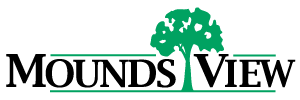 Mounds View – Seasonal Summer Program Lead (Available as an Internship)Salary:  $17.00/HourClosing Date:	Until filledGeneral Duties:The Summer Program Lead is responsible to lead the Explore More Summer Program or Explore Parks Program. The incumbent assists the Recreation Coordinator with planning, leading, and evaluating the program as well as providing work direction for summer program staff. Minimum Qualifications:High School Diploma/GEDCompleted two years of college course work in Parks and Recreation, Physical Education, Education or related field.Two years of experience working in Parks and Recreation, summer camps, physical education, education or community education.Two years word processing experience.Have the desire to work with the public.Be available to work a part-time schedule of up to 40 hours per week.First Aid certified or willing to become certified within 30 days of hire.Willing to work with people of diverse backgrounds.Ability to work flexible schedules including day and evening hours.DESIREABLE QUALIFICATIONSRecent college graduate or individual seeking internship in recreation, parks, and leisure services.Current recreation, physical education or education professionals.Staff and/or program supervisory experience in recreation, education, or related field.Apply:Please see website for full job posting, qualifications and application information at:https://www.moundsviewmn.org/i_want_to/apply_for/employment/city_of_mounds_view.phpFillable application on website.